Kontaktinformation 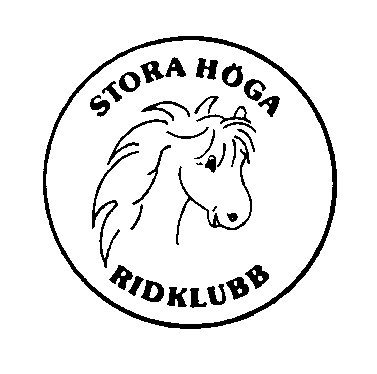 till barn som är med på StallkulNamn:					Adress:					Tfn:					Föd.nr:					Kontaktinfo om olyckan är frammeNärmast anhörig:			 Tfn:							Tfn:			Sjukdomar/allergier som kan vara bra att känna till om det händer något: